»ZIMSKI SUDOKU« Sudoku je logična uganka, katere cilj je zapolniti kvadratno mrežo.  Za primer bomo uporabili barve in  kvadratno mrežo v velikosti 4 x 4. V vsaki vrstici (vodoravno) in v vsakem stolpcu (navpično) se morajo pojaviti vse barve. V istem stolpcu in v isti vrstici se lahko barva pojavi samo enkrat. V celotni mreži se mora vsaka barva pojaviti štirikrat. Primer: Za zimski sudoku sem namesto barv izbral  zimske motive in sicer jelenčka, snežaka, sanke in iglu.   Želim vam veliko uspeha pri reševanju.POMOČ: SLIKE V PRAZNE PROSTORE VSTAVLJATE S FUNKCIJO KOPIRAJ/PRILEPI 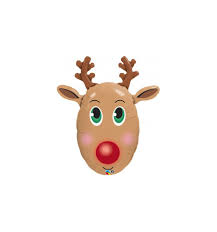 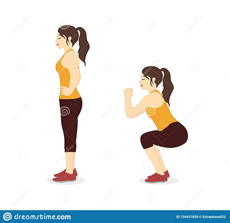 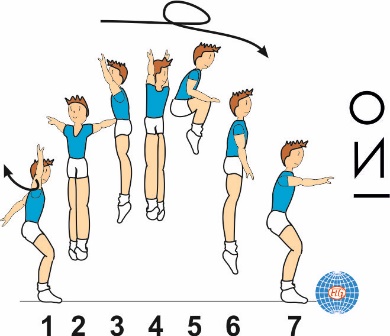 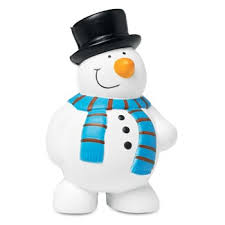 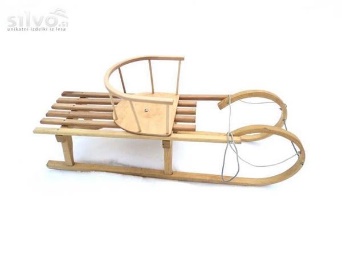 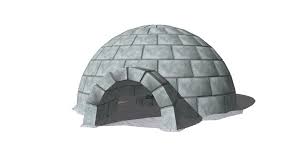 